EYFS Mathematics OverviewEYFS Mathematics OverviewEYFS Mathematics OverviewEYFS Mathematics OverviewEYFS Mathematics OverviewEYFS Mathematics OverviewEYFS Mathematics OverviewBirth – 11 months8 – 20 months16 – 26 months22- 36 months30 – 50 months40 – 60+ monthsNumbersNotices changes in number of objects/images or sounds in group of up to 3.Develops an awareness of number names through their enjoyment of action rhymes and songs that relate to their experience of numbers.Has some understanding that things exist, even when out of sight.Knows that things exist, even when out of sight.Beginning to organise and categorise objects, e.g. putting all the teddy bears together or teddies and cars in separate piles.Says some counting words randomly.Selects a small number of objects from a group when asked, for example, ‘please give me one’, ‘please give me two’.Recites some number names in sequence.Creates and experiments with symbols and marks representing ideas of number.Begins to make comparisons between quantities.Uses some language of quantities, such as ‘more’ and ‘a lot’.Knows that a group of things changes in quantity when something is added or taken away.Uses some number names and number language spontaneously.Uses some number names accurately in play.Recites numbers in order to 10.24Knows that numbers identify how many objects are in a set.Beginning to represent numbers using fingers, marks on paper or pictures.Sometimes matches numeral and quantity correctly.Shows curiosity about numbers by offering comments or asking questions.Compares two groups of objects, saying when they have the same number.Shows an interest in number problems.Separates a group of three or four objects in different ways, beginning to recognise that the total is still the same.Shows an interest in numerals in the environment.Shows an interest in representing numbers.Realises not only objects, but anything can be counted, including steps, claps or jumps.Recognise some numerals of personal significance.Recognises numerals 1 to 5.Counts up to three or four objects by saying one number name for each item.Counts actions or objects which cannot be moved.Counts objects to 10, and beginning to count beyond 10.Counts out up to six objects from a larger group.Selects the correct numeral to represent 1 to 5, then 1 to 10 objects.Counts an irregular arrangement of up to ten objects.Estimates how many objects they can see and checks by counting them.Uses the language of ‘more’ and ‘fewer’ to compare two sets of objects.Finds the total number of items in two groups by counting all of them.Says the number that is one more than a given number.Finds one more or one less from a group of up to five objects, then ten objects.In practical activities and discussion, beginning to use the vocabulary involved in adding and subtracting.Records, using marks that they can interpret and explain.Begins to identify own mathematical problems based on own interests and fascinations.Shape, Space and MeasureBabies’ early awareness of shape, space and measure grows from their sensory awareness and opportunities to observe objects and their movements, and to play and explore.Recognises big things and small things in meaningful contexts.Gets to know and enjoy daily routines, such as getting-up time, mealtimes, nappy time, and bedtime.Attempts, sometimes successfully, to fit shapes into spaces on inset boards or jigsaw puzzles.Uses blocks to create their own simple structures and arrangements.Enjoys filling and emptying containers.Associates a sequence of actions with daily routines.Beginning to understand that things might happen ‘now’.Notices simple shapes and patterns in pictures.Beginning to categorise objects according to properties such as shape or size.Begins to use the language of size.Understands some talk about immediate past and future, e.g. ‘before’, ‘later’ or ‘soon’.Anticipates specific time-based events such as mealtimes or home timeShows an interest in shape and space by playing with shapes or making arrangements with objects.Shows awareness of similarities of shapes in the environment.Uses positional language.Shows interest in shape by sustained construction activity or by talking about shapes or arrangements.Shows interest in shapes in the environment.Uses shapes appropriately for tasks.Beginning to talk about the shapes of everyday objects, e.g. ‘round’ and ‘tall’Beginning to use mathematical names for ‘solid’ 3D shapes and ‘flat’ 2-D shapes, and mathematical terms to describe shapes.Selects a particular named shape.Can describe their relative position such as ‘behind’ or ‘next to’.Orders two or three items by length or height.Orders two items by weight or capacity.Uses familiar objects and common shapes to create and recreate patterns and build models.Uses everyday language related to time.Beginning to use everyday language related to money.Orders and sequences familiar events.Measures short periods of time in simple ways.Maths Overview KS1Year 1Year 2Number and Place Valuecount to and across 100, forwards and backwards, beginning with 0 or 1, or from any given numbercount, read and write numbers to 100 in numerals; count in multiples of 2s, 5s and 10sgiven a number, identify 1 more and 1 lessidentify and represent numbers using objects and pictorial representations including the number line, and use the language of: equal to, more than, less than (fewer), most, leastread and write numbers from 1 to 20 in numerals and wordscount in steps of 2, 3, and 5 from 0, and in 10s from any number, forward and backwardrecognise the place value of each digit in a two-digit number (10s, 1s)identify, represent and estimate numbers using different representations, including the number linecompare and order numbers from 0 up to 100; use <, > and = signsread and write numbers to at least 100 in numerals and in wordsuse place value and number facts to solve problemsNumber – Addition and Subtractionread, write and interpret mathematical statements involving addition (+), subtraction (−) and equals (=) signsrepresent and use number bonds and related subtraction facts within 20add and subtract one-digit and two-digit numbers to 20, including 0solve one-step problems that involve addition and subtraction, using concrete objects and pictorial representations, and missing number problems such as 7 = ? – 9solve problems with addition and subtraction: using concrete objects and pictorial representations, including those involving numbers, quantities and measuresapplying their increasing knowledge of mental and written methodsrecall and use addition and subtraction facts to 20 fluently, and derive and use related facts up to 100add and subtract numbers using concrete objects, pictorial representations, and mentally, including: a two-digit number and 1s, a two-digit number and 10s, 2 two-digit numbersadding 3 one-digit numbersshow that addition of 2 numbers can be done in any order (commutative) and subtraction of 1 number from another cannotrecognise and use the inverse relationship between addition and subtraction and use this to check calculations and solve missing number problemsNumber – Multiplication and Divisionsolve one-step problems involving multiplication and division, by calculating the answer using concrete objects, pictorial representations and arrays with the support of the teacherrecall and use multiplication and division facts for the 2, 5 and 10 multiplication tables, including recognising odd and even numberscalculate mathematical statements for multiplication and division within the multiplication tables and write them using the multiplication (×), division (÷) and equals (=) signsshow that multiplication of 2 numbers can be done in any order (commutative) and division of 1 number by another cannotsolve problems involving multiplication and division, using materials, arrays, repeated addition, mental methods, and multiplication and division facts, including problems in contextsFractionsrecognise, find and name a half as 1 of 2 equal parts of an object, shape or quantityrecognise, find and name a quarter as 1 of 4 equal parts of an object, shape or quantityrecognise, find, name and write fractions  ,  ,  and  of a length, shape, set of objects or quantity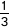 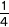 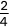 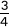 write simple fractions, for example  of 6 = 3 and recognise the equivalence of  and 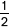 Measurementcompare, describe and solve practical problems for: lengths and heights [for example, long/short, longer/shorter, tall/short, double/half]mass/weight [for example, heavy/light, heavier than, lighter than]capacity and volume [for example, full/empty, more than, less than, half, half full, quarter]time [for example, quicker, slower, earlier, later] measure and begin to record the following: lengths and heights mass/weight capacity and volume time (hours, minutes, seconds) recognise and know the value of different denominations of coins and notessequence events in chronological order using language [for example, before and after, next, first, today, yesterday, tomorrow, morning, afternoon and evening]recognise and use language relating to dates, including days of the week, weeks, months and yearstell the time to the hour and half past the hour and draw the hands on a clock face to show these timeschoose and use appropriate standard units to estimate and measure length/height in any direction (m/cm); mass (kg/g); temperature (°C); capacity (litres/ml) to the nearest appropriate unit, using rulers, scales, thermometers and measuring vesselscompare and order lengths, mass, volume/capacity and record the results using >, < and =recognise and use symbols for pounds (£) and pence (p); combine amounts to make a particular valuefind different combinations of coins that equal the same amounts of moneysolve simple problems in a practical context involving addition and subtraction of money of the same unit, including giving changecompare and sequence intervals of timetell and write the time to five minutes, including quarter past/to the hour and draw the hands on a clock face to show these timesknow the number of minutes in an hour and the number of hours in a dayGeometryrecognise and name common 2-D and 3-D shapes, including:2-D shapes [for example, rectangles (including squares), circles and triangles]3-D shapes [for example, cuboids (including cubes), pyramids and spheres]describe position, direction and movement, including whole, half, quarter and three-quarter turnsidentify and describe the properties of 2-D shapes, including the number of sides, and line symmetry in a vertical lineidentify and describe the properties of 3-D shapes, including the number of edges, vertices and facesidentify 2-D shapes on the surface of 3-D shapes, [for example, a circle on a cylinder and a triangle on a pyramid]compare and sort common 2-D and 3-D shapes and everyday objectsorder and arrange combinations of mathematical objects in patterns and sequencesuse mathematical vocabulary to describe position, direction and movement, including movement in a straight line and distinguishing between rotation as a turn and in terms of right angles for quarter, half and three-quarter turns (clockwise and anti-clockwise)Statisticsinterpret and construct simple pictograms, tally charts, block diagrams and tablesask and answer simple questions by counting the number of objects in each category and sorting the categories by quantityask-and-answer questions about totalling and comparing categorical dataMaths Overview KS2Year 3Year 4Year 5Year 6Number and Place Valuecount from 0 in multiples of 4, 8, 50 and 100; find 10 or 100 more or less than a given numberrecognise the place value of each digit in a 3-digit number (100s, 10s, 1s)compare and order numbers up to 1,000identify, represent and estimate numbers using different representationsread and write numbers up to 1,000 in numerals and in wordssolve number problems and practical problems involving these ideascount in multiples of 6, 7, 9, 25 and 1,000find 1,000 more or less than a given numbercount backwards through 0 to include negative numbersrecognise the place value of each digit in a four-digit number (1,000s, 100s, 10s, and 1s)order and compare numbers beyond 1,000identify, represent and estimate numbers using different representationsround any number to the nearest 10, 100 or 1,000solve number and practical problems that involve all of the above and with increasingly large positive numbersread Roman numerals to 100 (I to C) and know that over time, the numeral system changed to include the concept of 0 and place valueread, write, order and compare numbers to at least 1,000,000 and determine the value of each digitcount forwards or backwards in steps of powers of 10 for any given number up to 1,000,000interpret negative numbers in context, count forwards and backwards with positive and negative whole numbers, including through 0round any number up to 1,000,000 to the nearest 10, 100, 1,000, 10,000 and 100,000solve number problems and practical problems that involve all of the aboveread Roman numerals to 1,000 (M) and recognise years written in Roman numeralsread, write, order and compare numbers up to 10,000,000 and determine the value of each digitround any whole number to a required degree of accuracyuse negative numbers in context, and calculate intervals across 0solve number and practical problems that involve all of the aboveNumber – Addition and Subtractionadd and subtract numbers mentally, including: a three-digit number and 1s, a three-digit number and 10s, a three-digit number and 100sadd and subtract numbers with up to 3 digits, using formal written methods of columnar addition and subtractionestimate the answer to a calculation and use inverse operations to check answerssolve problems, including missing number problems, using number facts, place value, and more complex addition and subtractionadd and subtract numbers with up to 4 digits using the formal written methods of columnar addition and subtraction where appropriate estimate and use inverse operations to check answers to a calculationsolve addition and subtraction two-step problems in contexts, deciding which operations and methods to use and whyadd and subtract whole numbers with more than 4 digits, including using formal written methods (columnar addition and subtraction)add and subtract numbers mentally with increasingly large numbersuse rounding to check answers to calculations and determine, in the context of a problem, levels of accuracysolve addition and subtraction multi-step problems in contexts, deciding which operations and methods to use and whymultiply multi-digit numbers up to 4 digits by a two-digit whole number using the formal written method of long multiplicationdivide numbers up to 4 digits by a two-digit whole number using the formal written method of long division, and interpret remainders as whole number remainders, fractions, or by rounding, as appropriate for the contextdivide numbers up to 4 digits by a two-digit number using the formal written method of short division where appropriate, interpreting remainders according to the contextperform mental calculations, including with mixed operations and large numbersidentify common factors, common multiples and prime numbersuse their knowledge of the order of operations to carry out calculations involving the 4 operationssolve addition and subtraction multi-step problems in contexts, deciding which operations and methods to use and whysolve problems involving addition, subtraction, multiplication and divisionuse estimation to check answers to calculations and determine, in the context of a problem, an appropriate degree of accuracyNumber – Multiplication and Divisionrecall and use multiplication and division facts for the 3, 4 and 8 multiplication tableswrite and calculate mathematical statements for multiplication and division using the multiplication tables that they know, including for two-digit numbers times one-digit numbers, using mental and progressing to formal written methodssolve problems, including missing number problems, involving multiplication and division, including positive integer scaling problems and correspondence problems in which n objects are connected to m objectsrecall multiplication and division facts for multiplication tables up to 12 × 12use place value, known and derived facts to multiply and divide mentally, including: multiplying by 0 and 1; dividing by 1; multiplying together 3 numbersrecognise and use factor pairs and commutativity in mental calculationsmultiply two-digit and three-digit numbers by a one-digit number using formal written layoutsolve problems involving multiplying and adding, including using the distributive law to multiply two-digit numbers by 1 digit, integer scaling problems and harder correspondence problems such as n objects are connected to m objectsidentify multiples and factors, including finding all factor pairs of a number, and common factors of 2 numbersknow and use the vocabulary of prime numbers, prime factors and composite (non-prime) numbersestablish whether a number up to 100 is prime and recall prime numbers up to 19multiply numbers up to 4 digits by a one- or two-digit number using a formal written method, including long multiplication for two-digit numbersmultiply and divide numbers mentally, drawing upon known factsdivide numbers up to 4 digits by a one-digit number using the formal written method of short division and interpret remainders appropriately for the contextmultiply and divide whole numbers and those involving decimals by 10, 100 and 1,000recognise and use square numbers and cube numbers, and the notation for squared (²) and cubed (³)solve problems involving multiplication and division, including using their knowledge of factors and multiples, squares and cubessolve problems involving addition, subtraction, multiplication and division and a combination of these, including understanding the meaning of the equals signsolve problems involving multiplication and division, including scaling by simple fractions and problems involving simple ratesmultiply multi-digit numbers up to 4 digits by a two-digit whole number using the formal written method of long multiplicationdivide numbers up to 4 digits by a two-digit whole number using the formal written method of long division, and interpret remainders as whole number remainders, fractions, or by rounding, as appropriate for the contextdivide numbers up to 4 digits by a two-digit number using the formal written method of short division where appropriate, interpreting remainders according to the contextperform mental calculations, including with mixed operations and large numbersidentify common factors, common multiples and prime numbersuse their knowledge of the order of operations to carry out calculations involving the 4 operationssolve addition and subtraction multi-step problems in contexts, deciding which operations and methods to use and whysolve problems involving addition, subtraction, multiplication and divisionuse estimation to check answers to calculations and determine, in the context of a problem, an appropriate degree of accuracyFractions(including decimals and percentages at upper KS2)count up and down in tenths; recognise that tenths arise from dividing an object into 10 equal parts and in dividing one-digit numbers or quantities by 10recognise, find and write fractions of a discrete set of objects: unit fractions and non-unit fractions with small denominatorsrecognise and use fractions as numbers: unit fractions and non-unit fractions with small denominatorsrecognise and show, using diagrams, equivalent fractions with small denominatorsadd and subtract fractions with the same denominator within one whole [for example, +  =  ]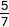 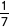 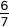 compare and order unit fractions, and fractions with the same denominatorssolve problems that involve all of the aboverecognise and show, using diagrams, families of common equivalent fractionscount up and down in hundredths; recognise that hundredths arise when dividing an object by 100 and dividing tenths by 10solve problems involving increasingly harder fractions to calculate quantities, and fractions to divide quantities, including non-unit fractions where the answer is a whole numberadd and subtract fractions with the same denominatorrecognise and write decimal equivalents of any number of tenths or hundredsrecognise and write decimal equivalents to  ,  , find the effect of dividing a one- or two-digit number by 10 and 100, identifying the value of the digits in the answer as ones, tenths and hundredthsround decimals with 1 decimal place to the nearest whole numbercompare numbers with the same number of decimal places up to 2 decimal placessolve simple measure and money problems involving fractions and decimals to 2 decimal placescompare and order fractions whose denominators are all multiples of the same numberidentify, name and write equivalent fractions of a given fraction, represented visually, including tenths and hundredthsrecognise mixed numbers and improper fractions and convert from one form to the other and write mathematical statements > 1 as a mixed number [for example,  +  = = 1  ]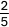 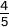 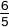 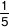 add and subtract fractions with the same denominator, and denominators that are multiples of the same numbermultiply proper fractions and mixed numbers by whole numbers, supported by materials and diagramsread and write decimal numbers as fractions [for example, 0.71 =  ]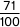 recognise and use thousandths and relate them to tenths, hundredths and decimal equivalentsround decimals with 2 decimal places to the nearest whole number and to 1 decimal placeread, write, order and compare numbers with up to 3 decimal placessolve problems involving number up to 3 decimal placesrecognise the per cent symbol (%) and understand that per cent relates to ‘number of parts per 100’, and write percentages as a fraction with denominator 100, and as a decimal fractionsolve problems which require knowing percentage and decimal equivalents of  ,  ,  , ,  and those fractions with a denominator of a multiple of 10 or 25use common factors to simplify fractions; use common multiples to express fractions in the same denominationcompare and order fractions, including fractions >1add and subtract fractions with different denominators and mixed numbers, using the concept of equivalent fractionsmultiply simple pairs of proper fractions, writing the answer in its simplest form [for example,  ×  =  ]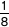 divide proper fractions by whole numbers [for example,  ÷ 2 =  ]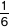 associate a fraction with division and calculate decimal fraction equivalents [for example, 0.375] for a simple fraction [for example,  ]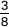 identify the value of each digit in numbers given to 3 decimal places and multiply and divide numbers by 10, 100 and 1,000 giving answers up to 3 decimal placesmultiply one-digit numbers with up to 2 decimal places by whole numbersuse written division methods in cases where the answer has up to 2 decimal placessolve problems which require answers to be rounded to specified degrees of accuracyrecall and use equivalences between simple fractions, decimals and percentages, including in different contextsMeasurementmeasure, compare, add and subtract: lengths (m/cm/mm); mass (kg/g); volume/capacity (l/ml)measure the perimeter of simple 2-D shapesadd and subtract amounts of money to give change, using both £ and p in practical contextstell and write the time from an analogue clock, including using Roman numerals from I to XII, and 12-hour and 24-hour clocksestimate and read time with increasing accuracy to the nearest minute; record and compare time in terms of seconds, minutes and hours; use vocabulary such as o’clock, am/pm, morning, afternoon, noon and midnightknow the number of seconds in a minute and the number of days in each month, year and leap yearcompare durations of events [for example, to calculate the time taken by particular events or tasks]convert between different units of measure [for example, kilometre to metre; hour to minute]measure and calculate the perimeter of a rectilinear figure (including squares) in centimetres and metresfind the area of rectilinear shapes by counting squaresestimate, compare and calculate different measures, including money in pounds and penceread, write and convert time between analogue and digital 12- and 24-hour clockssolve problems involving converting from hours to minutes, minutes to seconds, years to months, weeks to daysconvert between different units of metric measure [for example, kilometre and metre; centimetre and metre; centimetre and millimetre; gram and kilogram; litre and millilitre]understand and use approximate equivalences between metric units and common imperial units such as inches, pounds and pintsmeasure and calculate the perimeter of composite rectilinear shapes in centimetres and metrescalculate and compare the area of rectangles (including squares), including using standard units, square centimetres (cm²) and square metres (m²), and estimate the area of irregular shapesestimate volume [for example, using 1 cm³ blocks to build cuboids (including cubes)] and capacity [for example, using water]solve problems involving converting between units of timeuse all four operations to solve problems involving measure [for example, length, mass, volume, money] using decimal notation, including scalingsolve problems involving the calculation and conversion of units of measure, using decimal notation up to 3 decimal places where appropriateuse, read, write and convert between standard units, converting measurements of length, mass, volume and time from a smaller unit of measure to a larger unit, and vice versa, using decimal notation to up to 3 decimal placesconvert between miles and kilometresrecognise that shapes with the same areas can have different perimeters and vice versarecognise when it is possible to use formulae for area and volume of shapescalculate the area of parallelograms and trianglescalculate, estimate and compare volume of cubes and cuboids using standard units, including cubic centimetres (cm³) and cubic metres (m³), and extending to other units [for example, mm³ and km³]Geometrydraw 2-D shapes and make 3-D shapes using modelling materials; recognise 3-D shapes in different orientations and describe themrecognise angles as a property of shape or a description of a turnidentify right angles, recognise that 2 right angles make a half-turn, 3 make three-quarters of a turn and 4 a complete turn; identify whether angles are greater than or less than a right angleidentify horizontal and vertical lines and pairs of perpendicular and parallel linescompare and classify geometric shapes, including quadrilaterals and triangles, based on their properties and sizesidentify acute and obtuse angles and compare and order angles up to 2 right angles by sizeidentify lines of symmetry in 2-D shapes presented in different orientationscomplete a simple symmetric figure with respect to a specific line of symmetrydescribe positions on a 2-D grid as coordinates in the first quadrantdescribe movements between positions as translations of a given unit to the left/right and up/downplot specified points and draw sides to complete a given polygonidentify 3-D shapes, including cubes and other cuboids, from 2-D representationsknow angles are measured in degrees: estimate and compare acute, obtuse and reflex anglesdraw given angles, and measure them in degrees (°)identify:angles at a point and 1 whole turn (total 360°)angles at a point on a straight line and half a turn (total 180°)other multiples of 90°use the properties of rectangles to deduce related facts and find missing lengths and anglesdistinguish between regular and irregular polygons based on reasoning about equal sides and anglesidentify, describe and represent the position of a shape following a reflection or translation, using the appropriate language, and know that the shape has not changeddraw 2-D shapes using given dimensions and anglesrecognise, describe and build simple 3-D shapes, including making netscompare and classify geometric shapes based on their properties and sizes and find unknown angles in any triangles, quadrilaterals, and regular polygonsillustrate and name parts of circles, including radius, diameter and circumference and know that the diameter is twice the radiusrecognise angles where they meet at a point, are on a straight line, or are vertically opposite, and find missing anglesdescribe positions on the full coordinate grid (all 4 quadrants)draw and translate simple shapes on the coordinate plane, and reflect them in the axesStatisticsinterpret and present data using bar charts, pictograms and tablessolve one-step and two-step questions [for example ‘How many more?’ and ‘How many fewer?’] using information presented in scaled bar charts and pictograms and tablesinterpret and present discrete and continuous data using appropriate graphical methods, including bar charts and time graphssolve comparison, sum and difference problems using information presented in bar charts, pictograms, tables and other graphssolve comparison, sum and difference problems using information presented in a line graphcomplete, read and interpret information in tables, including timetablesinterpret and construct pie charts and line graphs and use these to solve problemscalculate and interpret the mean as an averageRatio and proportionsolve problems involving the relative sizes of 2 quantities where missing values can be found by using integer multiplication and division factssolve problems involving the calculation of percentages [for example, of measures and such as 15% of 360] and the use of percentages for comparisonsolve problems involving similar shapes where the scale factor is known or can be foundsolve problems involving unequal sharing and grouping using knowledge of fractions and multiplesAlgebrause simple formulaegenerate and describe linear number sequencesexpress missing number problems algebraicallyfind pairs of numbers that satisfy an equation with 2 unknownsenumerate possibilities of combinations of 2 variables